Student Details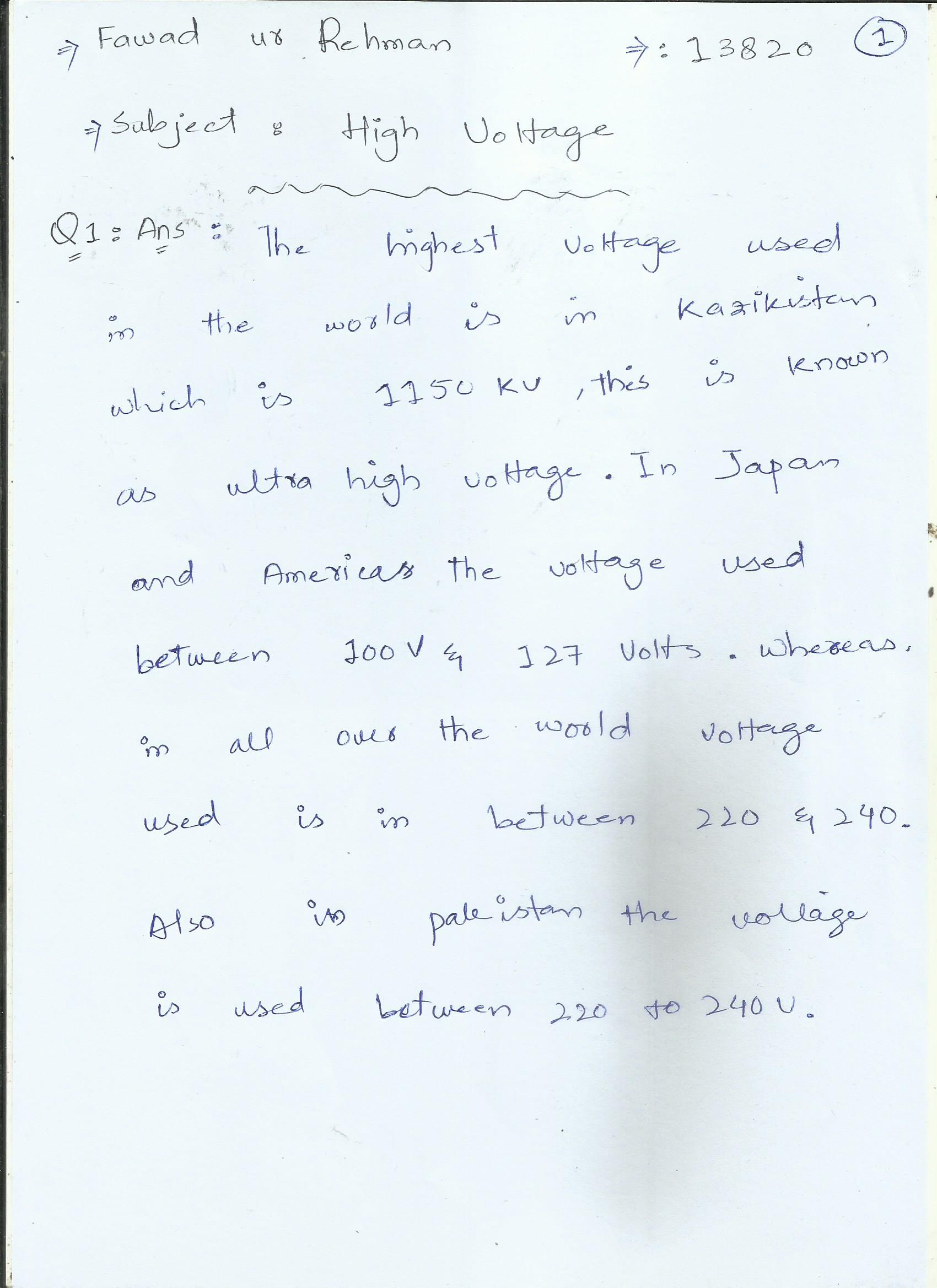 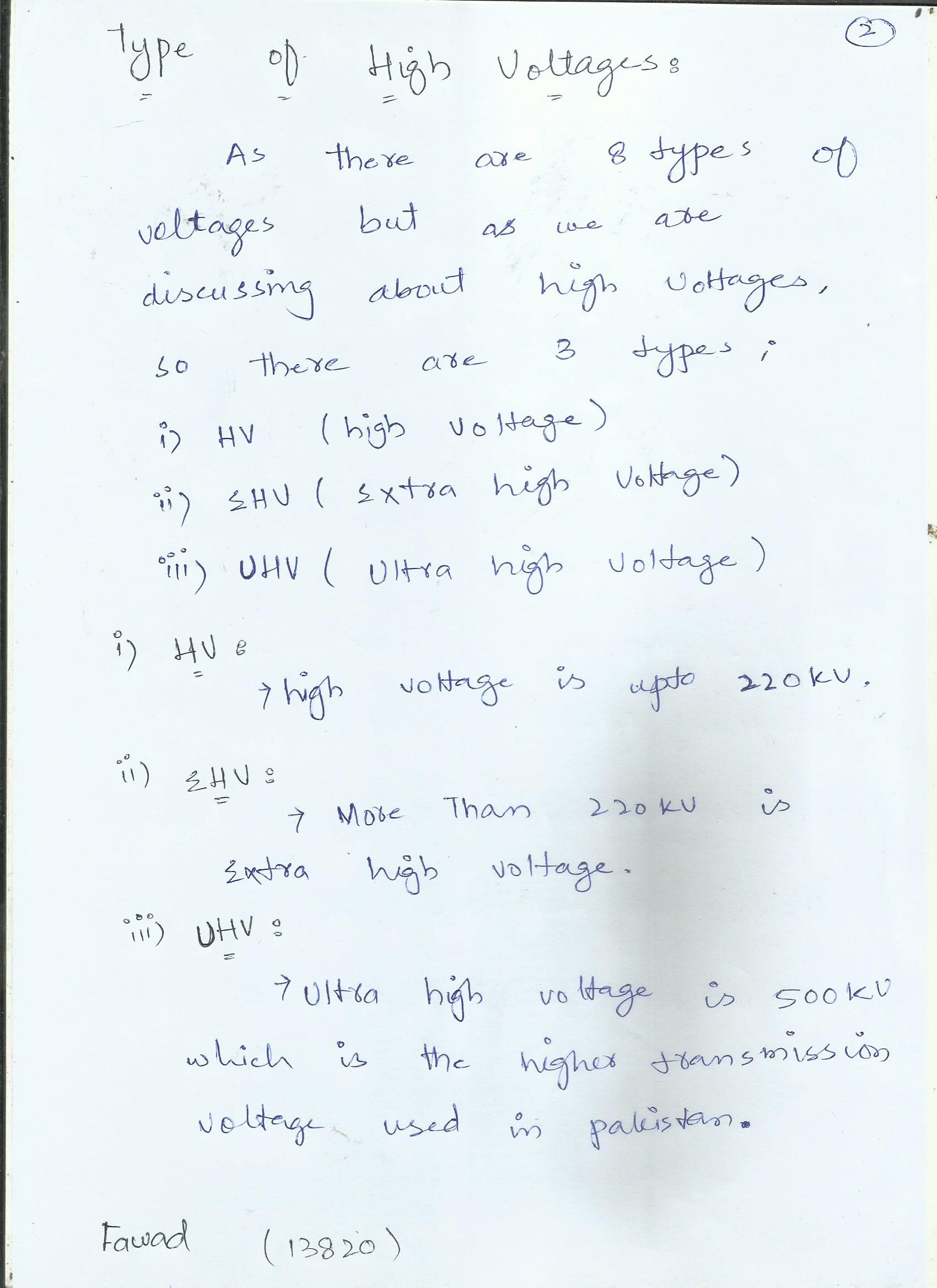 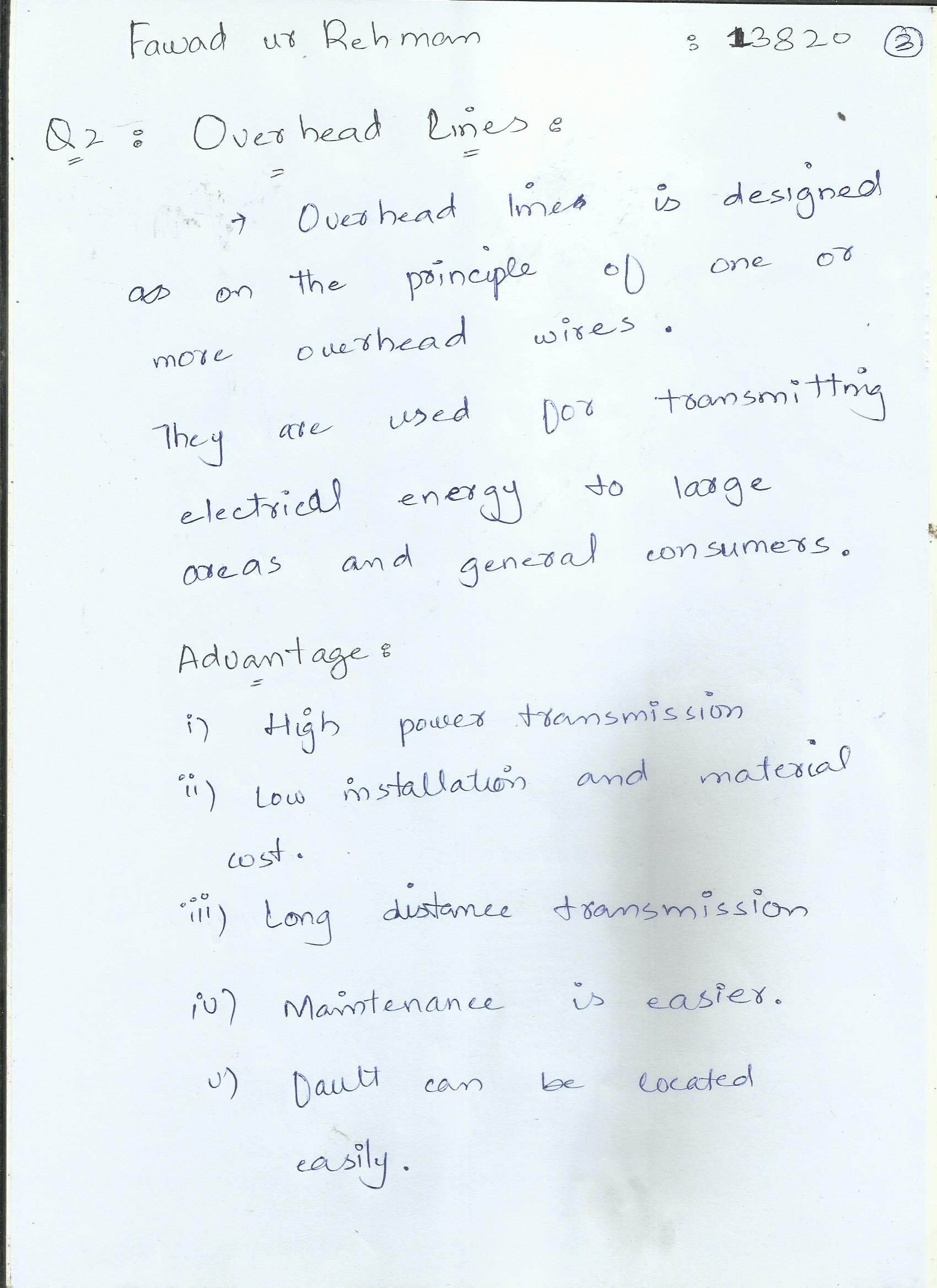 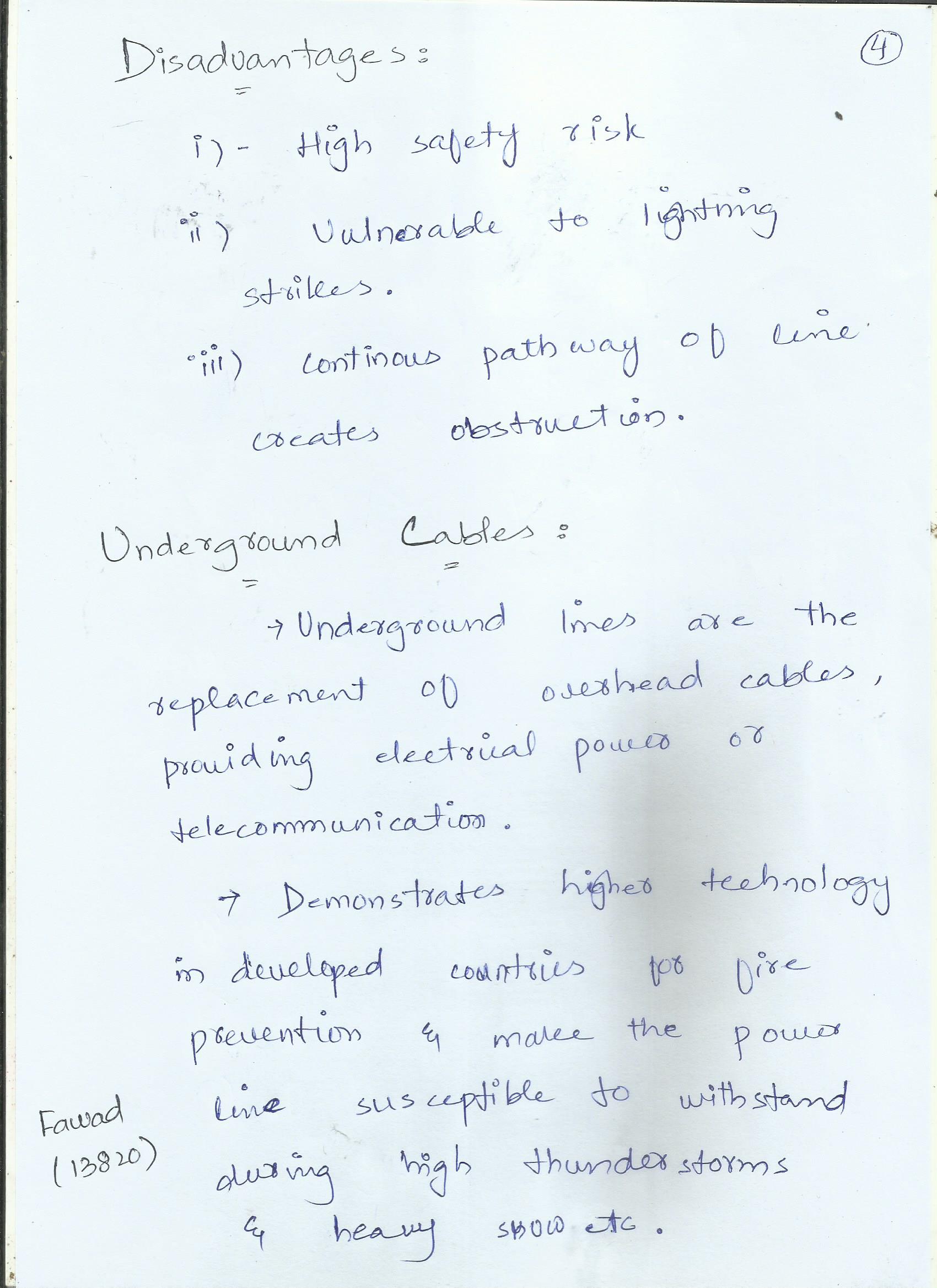 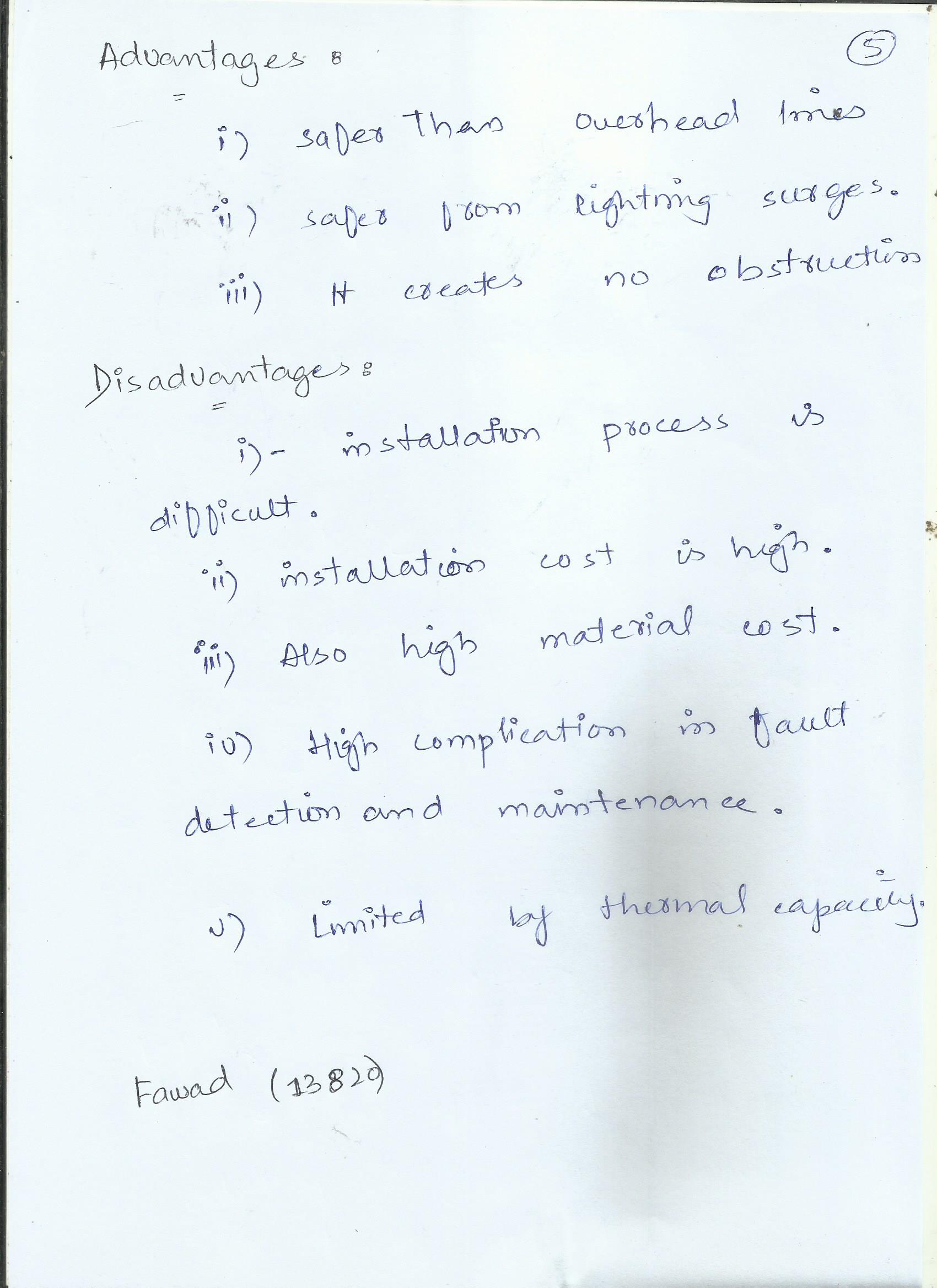 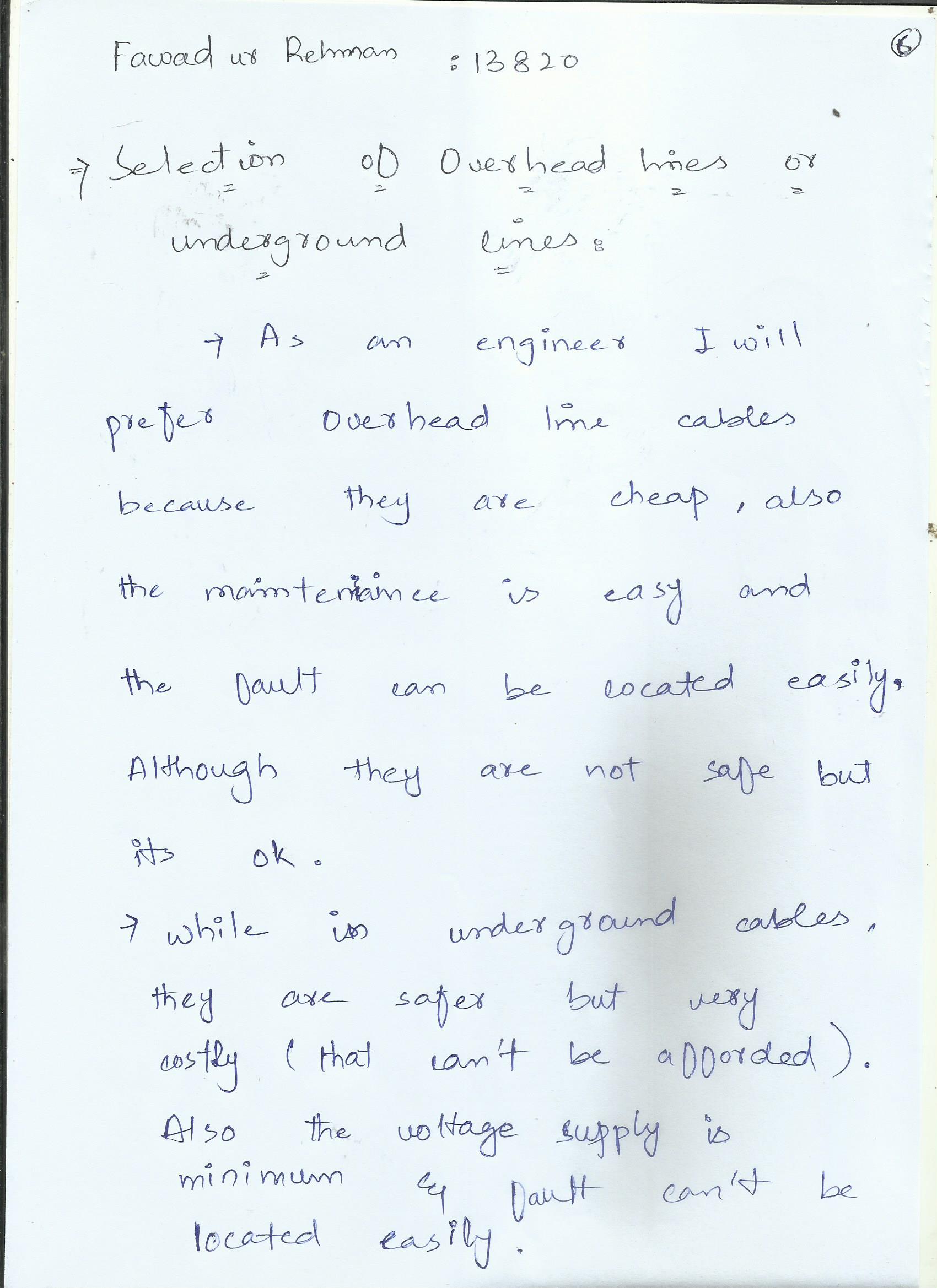 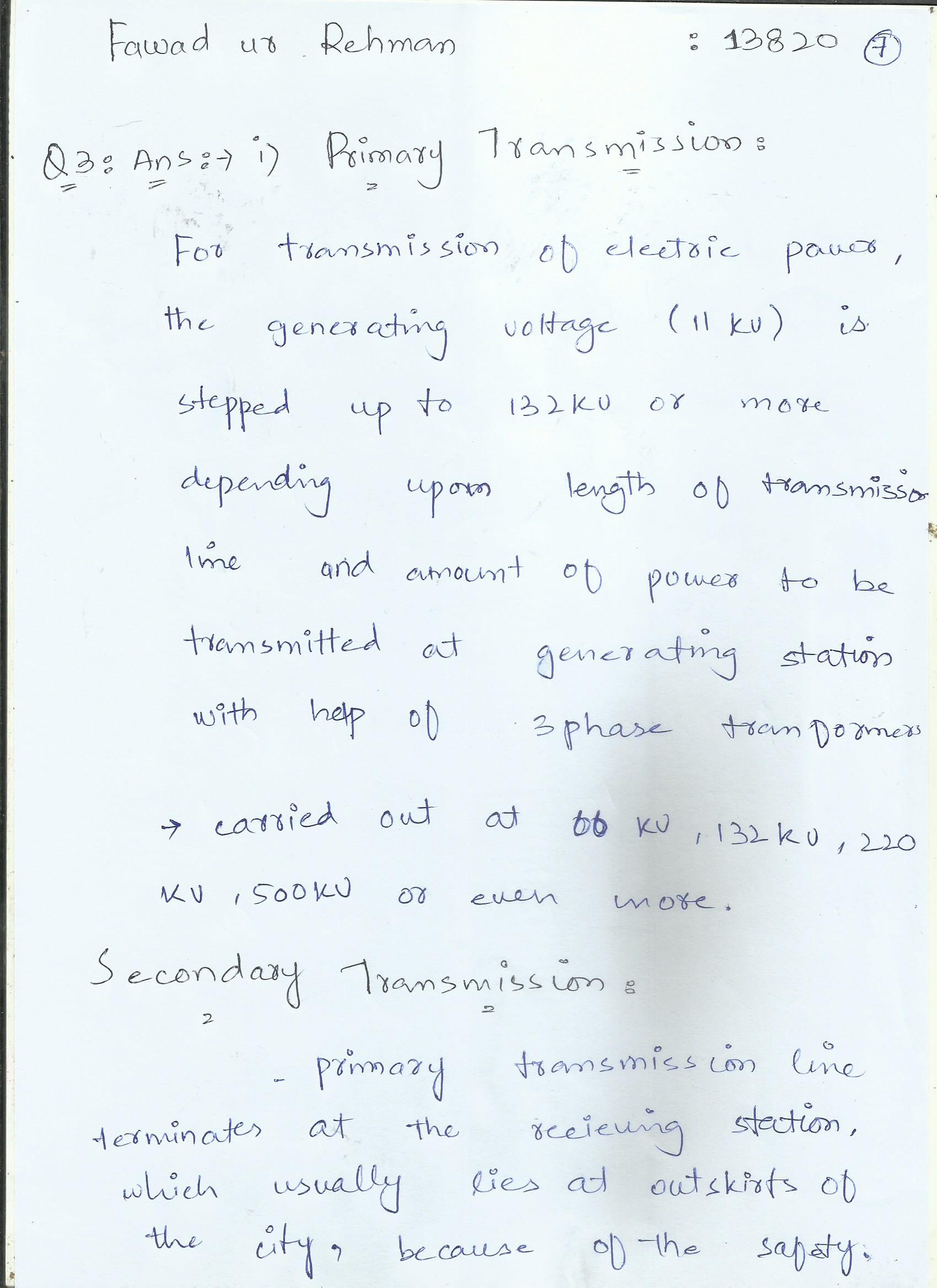 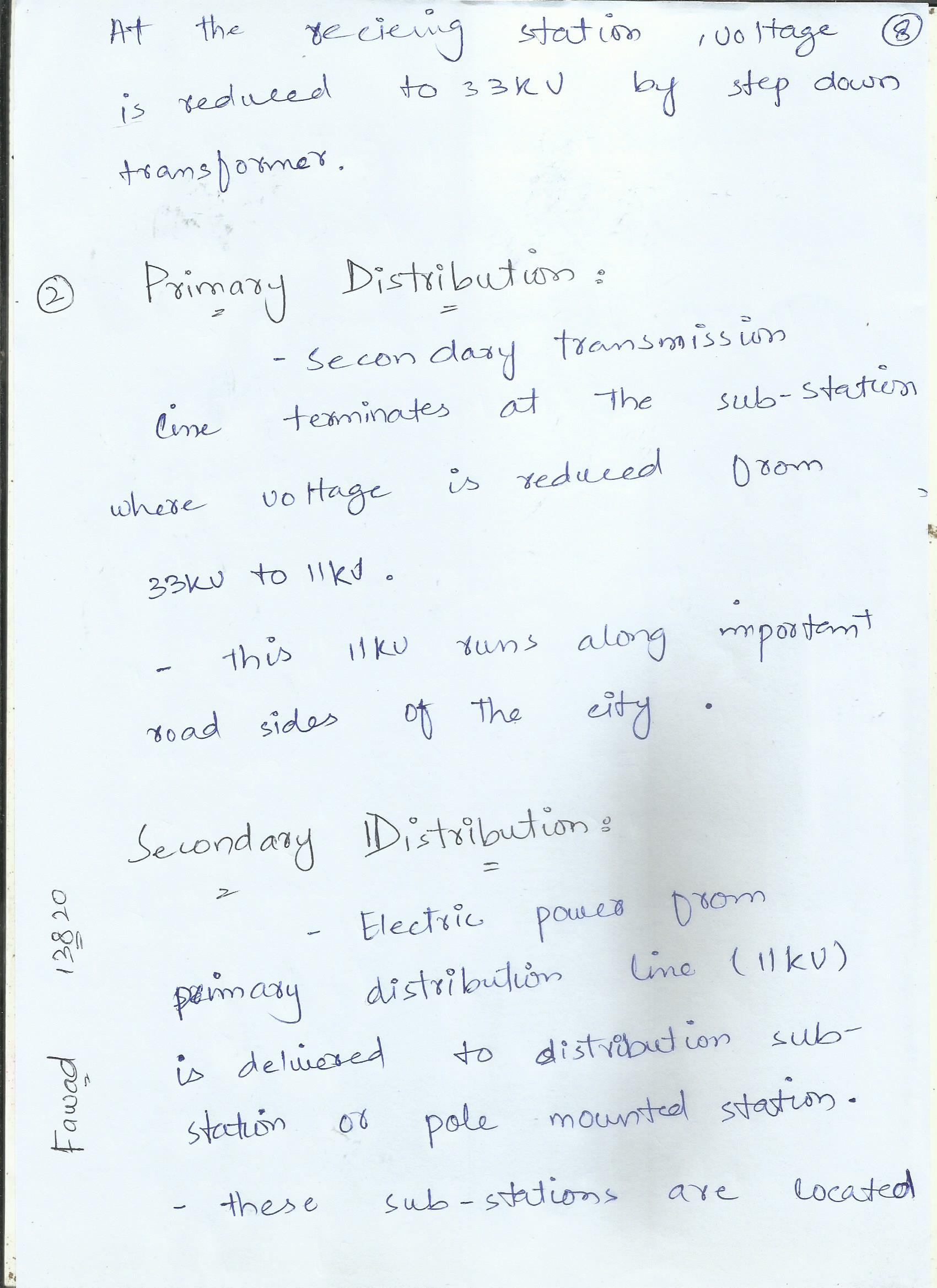 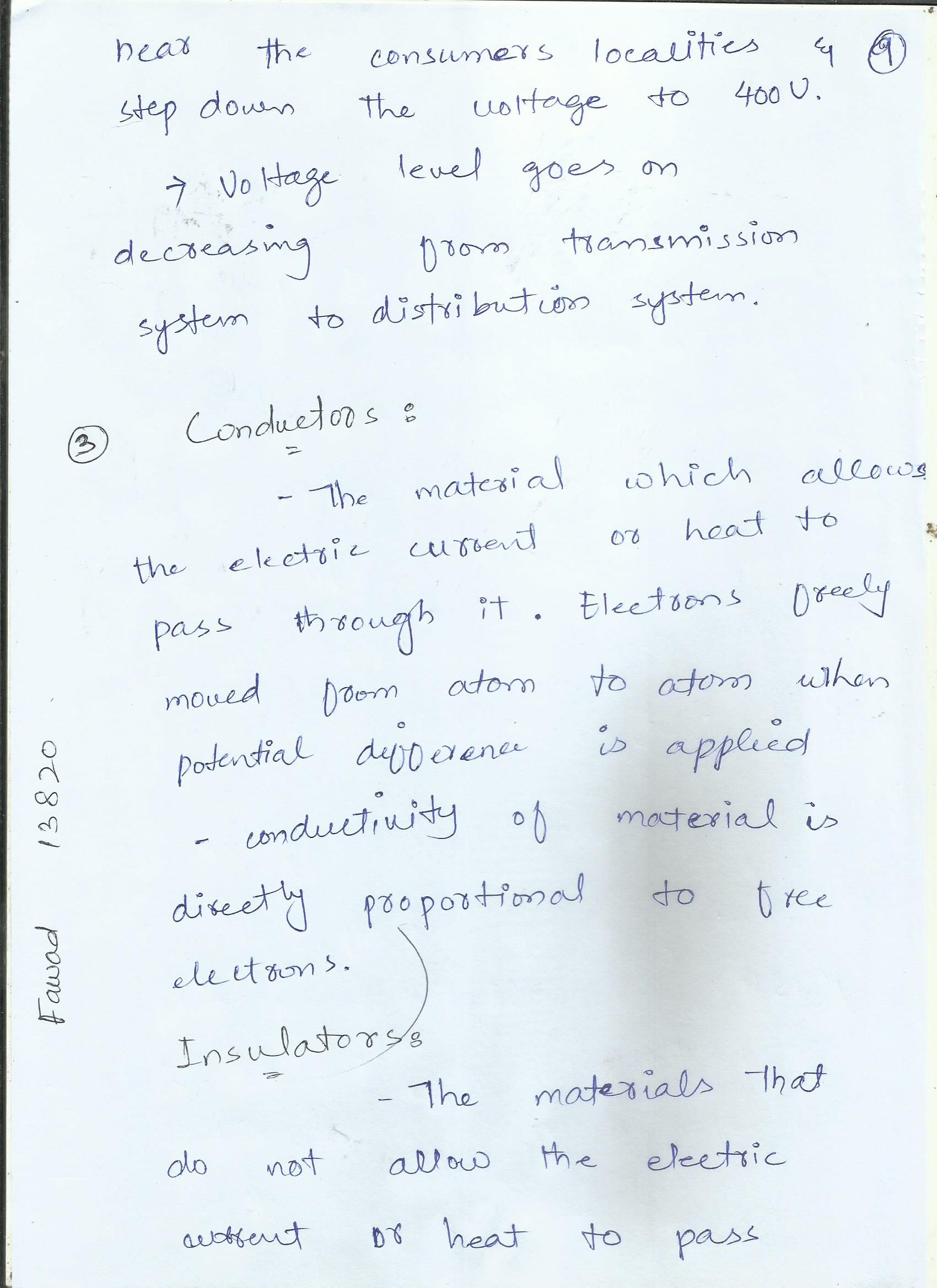 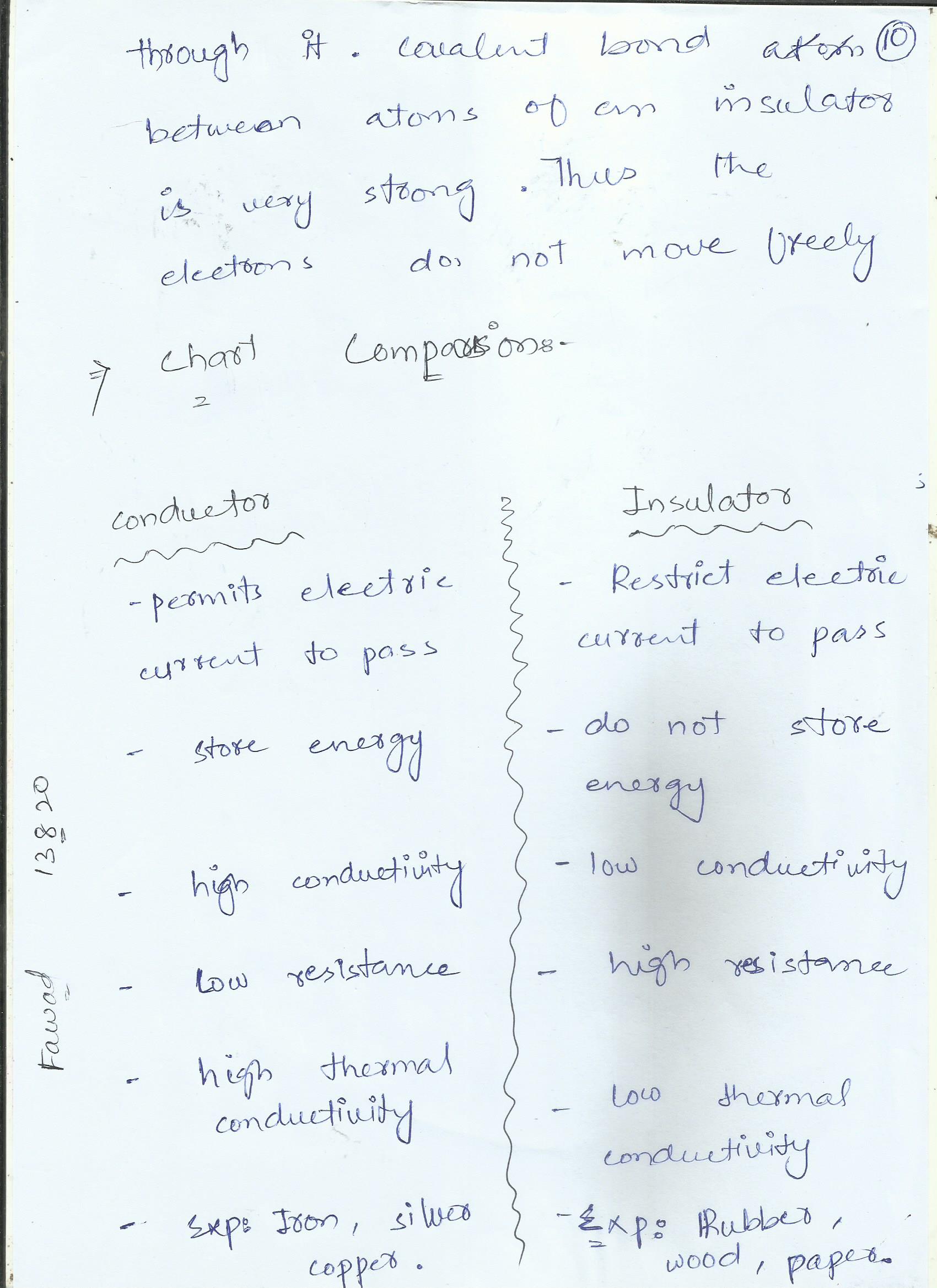 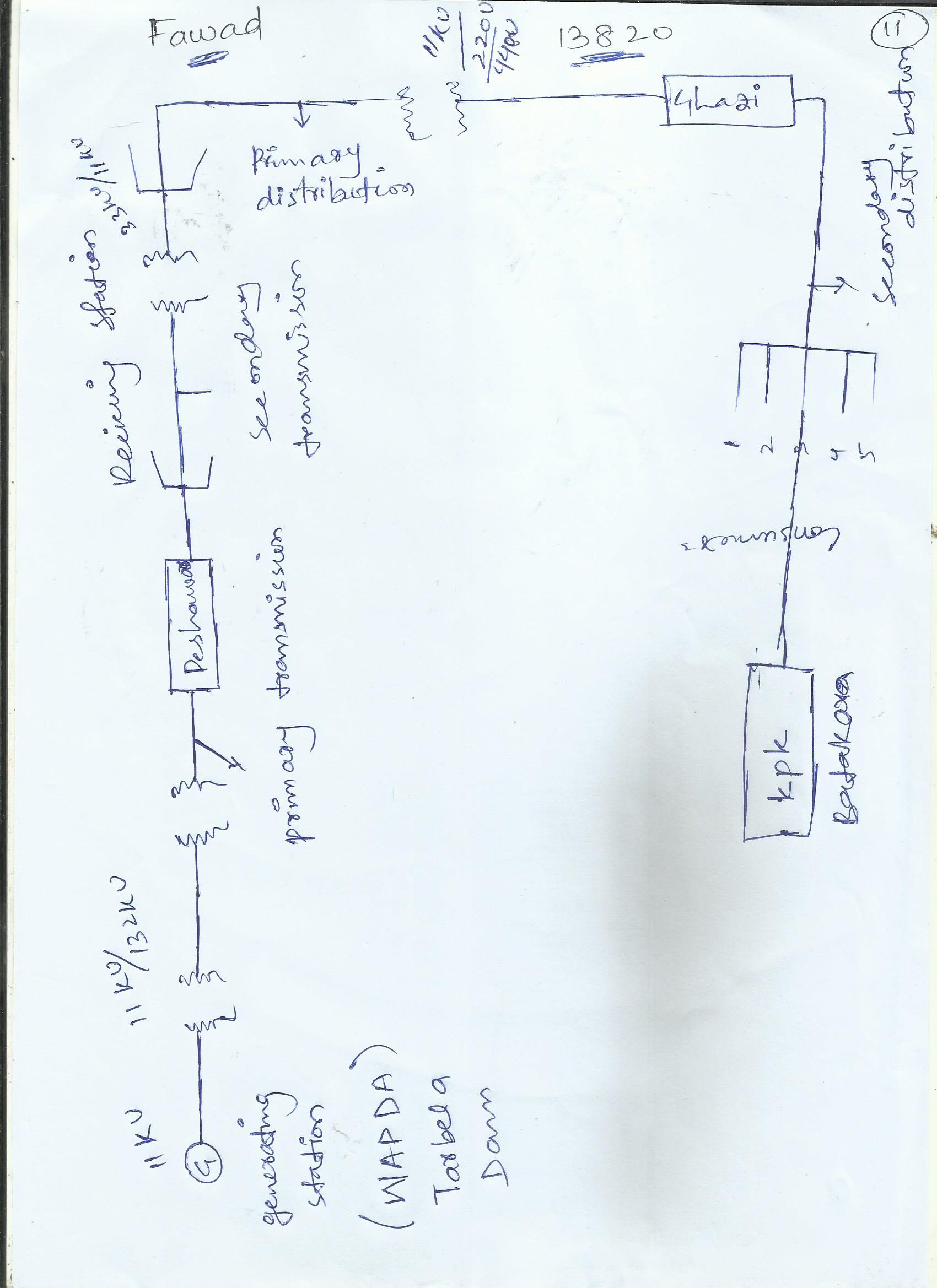 Department of Electrical EngineeringAssignmentDate: 14/04/2020Course DetailsDepartment of Electrical EngineeringAssignmentDate: 14/04/2020Course DetailsDepartment of Electrical EngineeringAssignmentDate: 14/04/2020Course DetailsDepartment of Electrical EngineeringAssignmentDate: 14/04/2020Course DetailsCourse Title: High Voltage	Module:6thInstructor:Total Marks:30Name:Student ID:Q1High voltage system is used throughout the world briefly explain which type of  high voltages is used in pakistan and also write down the categories of high voltage transmission lines.(10 marks)Q2Compare the pros and cons of overhead lines and underground cables. Which type of lines you will prefer as an electrical engineer and give proper reasons.          (08 marks)Q3The Transmission and Distribution section is divided in different categories. Differentiate between the following terms accordingly to your hometown scenario with the help of proper diagram labeling.                                                                   				Primary Transmission & Secondary TransmissionPrimary Distribution &Secondary DistributionConductor & Insulator(12 marks)